Поздравляем юбиляров ноября 2022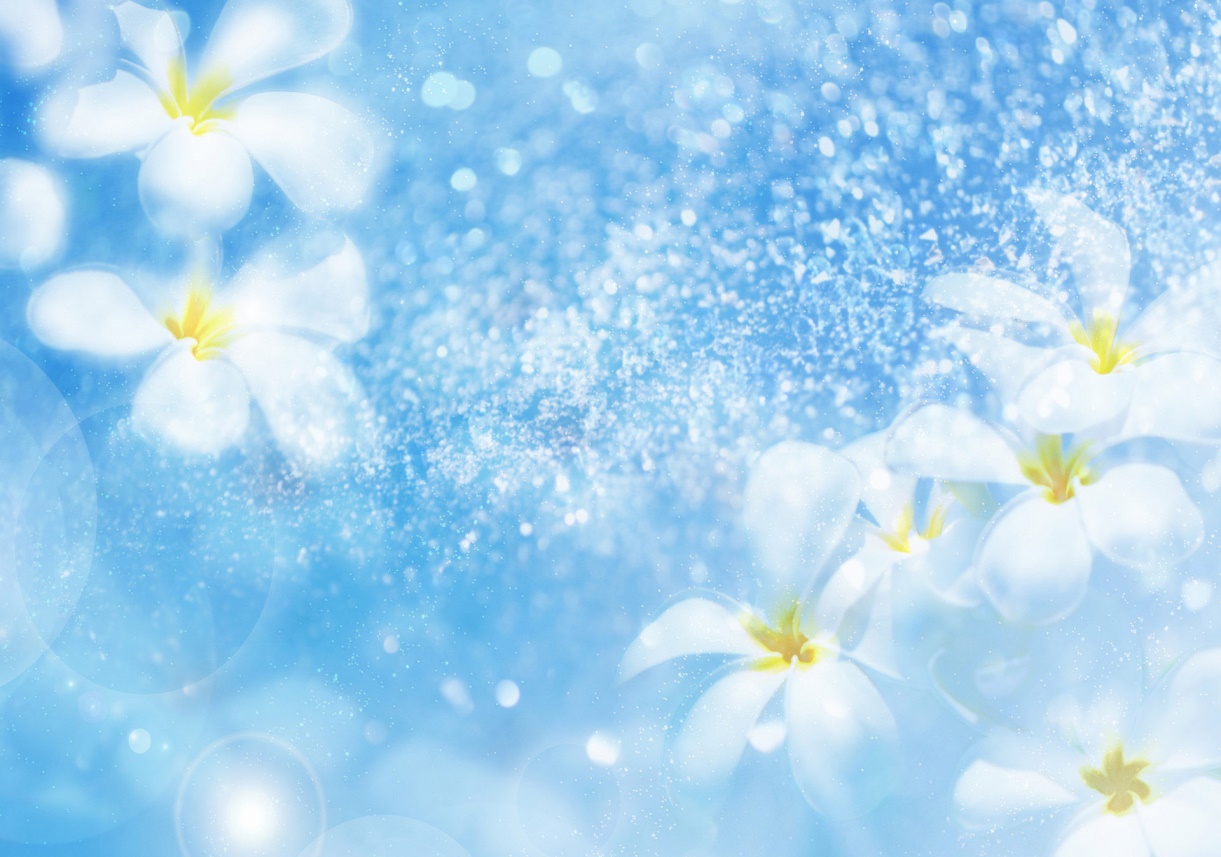 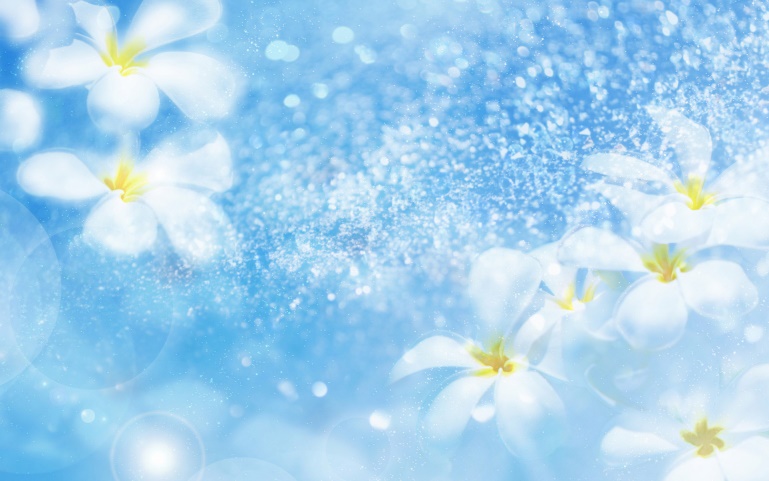 муниципального округа Северный70 летАЛЕКСЕЕВ ВЛАДИМИР ВАСИЛЬЕВИЧАЛЛАХВЕРДИЯН ЯША ТЕОСОВИЧАМОСОВА ТАТЬЯНА ВАСИЛЬЕВНАБАБУЛИНА ТАТЬЯНА БРОНИСЛАВОВНАБЕЛИКОВ ВИКТОР НИКОЛАЕВИЧБОГОМОЛОВ ПАВЕЛ АЛЕКСАНДРОВИЧБОЧАРОВА ТАТЬЯНА НИКОЛАЕВНАБУГЛАК ТАТЬЯНА ИВАНОВНАВОРОБЬЕВА ИННА АЛЕКСАНДРОВНАГАМИДОВ АБУЛЬФАЗ МИЛАВЕРДИ ОГЛЫГРИШАГИНА ТАТЬЯНА ИВАНОВНАЖИРНОВ ВЛАДИМИР АЛЕКСЕЕВИЧЗЕМЦОВА ЛИДИЯ МИХАЙЛОВНАКИСЕЛЕВ АНАТОЛИЙ ГРИГОРЬЕВИЧКОТОВ АЛЕКСАНДР МИХАЙЛОВИЧМАЙОРОВА НАДЕЖДА ГРИГОРЬЕВНАМИТЧИНА ВАЛЕНТИНА ЕВГЕНЬЕВНАМИХАЛЕВА ЛЮДМИЛА ПЕТРОВНАМОГИЛЯНСКАЯ МАРИЯ СЕМЕНОВНАМОРОЗОВ НИКОЛАЙ НИКОЛАЕВИЧМЫСНИК ЗОЯ ВАСИЛЬЕВНАНАСЛЕДОВА ЕЛЕНА ЭДУАРДОВНАНИЗАМОВА САНИЯ ДЖИГАНШИЕВНАПАВЕЛЬЧУК АНАТОЛИЙ НИКОЛАЕВИЧПАСЕЧНИК ВЕРА ПАВЛОВНАПЕТРЕНКО НАТАЛЬЯ ПЕТРОВНАПУЗАНОВ ЕВГЕНИЙ ИВАНОВИЧРЫБАКОВА ЛАРИСА ГЕОРГИЕВНАСАВИНОВА ТАТЬЯНА МИХАЙЛОВНАСЕМЧЕНКОВ СЕРГЕЙ ПЕТРОВИЧСЕРОВ ВЯЧЕСЛАВ ВЛАДИМИРОВИЧСОБОЛЕВА МАРИНА ВИКТОРОВНАСОКОЛОВА ВАЛЕНТИНА АНДРЕЕВНАСОЛОВЬЕВА ТАТЬЯНА ВАСИЛЬЕВНАСТЕПАНЕНКО МИХАИЛ АНДРЕЕВИЧСТРОКИН ВЛАДИМИР МИХАЙЛОВИЧТИМОФЕЕВА ЛЮБОВЬ АЛЕКСАНДРОВНАТИХОМИРОВА ЛАРИСА НИКОЛАЕВНАФЕДОРОВА ЛИДИЯ НИКОЛАЕВНАФЕДОРЧУК НИКОЛАЙ ФЕДОРОВИЧХУСАИНОВА КАВГОНБИБИ ХАКОНИЕВНАШКИЛЕВ ВАСИЛИЙ ЕГОРОВИЧШУГАНОВ АНАТОЛИЙ ВЛАДИМИРОВИЧ75 летАКУТИН МИХАИЛ ПАВЛОВИЧАЛЕКСАНДРОВИЧ ЕЛЕНА ЮВЕНАЛЬЕВНАБОЙЦОВА ЕКАТЕРИНА АЛЕКСАНДРОВНАВАСИЛЬЕВ АНАТОЛИЙ КОНСТАНТИНОВИЧВИХРОВА ЗОЯ СТЕПАНОВНАГОГОЛЬ ИРИНА ЮРЬЕВНАГОНОСТАРЕВА ВАЛЕНТИНА ВАСИЛЬЕВНАЕНУЛЕВ ВЛАДИМИР АФАНАСЬЕВИЧЕФИМОВ ПЕТР АЛЕКСЕЕВИЧЗАЙЦЕВ ЮРИЙ АРСЕНЬЕВИЧЗАПЛОТИНА ВАЛЕНТИНА НИКОЛАЕВНАИГНАТЕНКО НИНА СТЕПАНОВНАКАЛИНИЧЕНКО НИНА МИХАЙЛОВНАКАЧМАРИК ВЛАДИМИР ВИКТОРОВИЧКОКОРИНА НАДЕЖДА КОНСТАНТИНОВНАЛАБАНОВА ВАЛЕНТИНА ВАСИЛЬЕВНАЛИ РОЗА НИКОЛАЕВНАЛОСЕВА ВАЛЕНТИНА НИКОЛАЕВНАМАНЫЛОВ ВЛАДИМИР ВАСИЛЬЕВИЧМИТРОФАНОВА ВАЛЕНТИНА АЛЕКСАНДРОВНАНАСОНКИН ВАЛЕРИЙ СЕРГЕЕВИЧНИКОЛАЕВ ВАЛЕРИЙ ПАВЛОВИЧПИСАРЕВ ВЯЧЕСЛАВ ПЕТРОВИЧРОСТКОВА НАТАЛИЯ АНАТОЛЬЕВНАСЕМИНА ИННА МИХАЙЛОВНАСЕРЕДКИН НИКОЛАЙ МИХАЙЛОВИЧСПИРИДОНОВА ТАМАРА АЛЕКСАНДРОВНАСУНГАТОВА НАДЕЖДА АЛЕКСАНДРОВНАФОМИНА НАДЕЖДА НИКОЛАЕВНАХОЛОДОВА ГАЛИНА ИВАНОВНАШАРОНОВ АРКАДИЙ ГЕОРГИЕВИЧШЕМЯКИНА ТАТЬЯНА ПАВЛОВНА80 лет АЗАРОВА ЛИРА АНАНЬЕВНАБЕРНАЦКИЙ КАЗИМИР ИВАНОВИЧБИРУН НИКОЛАЙ ЯКОВЛЕВИЧБОЙКОВА ОЛЬГА ДОРОФЕЕВНАДРУЖИНИНА ОЛЬГА АЛЕКСАНДРОВНАЗОРИНА ЗОЯ ПАВЛОВНАКУРМЫШКИНА АЛЬБИНА МИХАЙЛОВНАЦАРЕВА ГАЛИНА МИХАЙЛОВНАЯРОВОЙ АДОЛЬФ РОМАНОВИЧ85 летБАСОВА НИНА ИВАНОВНАДРУЙ ЕВГЕНИЯ ИЗРАИЛЕВНАЕРЕМИНА ВАЛЕНТИНА НИКОЛАЕВНАИВАНОВ ГЕОРГИЙ ИВАНОВИЧЛЫГУН ЛИДИЯ АНДРЕЕВНАМОРОЗОВА ЕВГЕНИЯ ПЕТРОВНАНОГИНА НИНА ПАВЛОВНАПЕНТЕШИНА ЛЮБОВЬ АНДРЕЕВНАПЕТРОВА ПАВЛА МИХАЙЛОВНАПЕХТЕРЕВА ВАЛЕНТИНА ТАРАСОВНАСУХОВА ГАЛИНА ВЛАДИМИРОВНАЧАЙКОВА ТАМАРА АЛЕКСЕЕВНА90 лет ВАСИЛЬЕВА ИРИНА ФЕДОРОВНАУДАЛОВ ВЛАДИМИР ИВАНОВИЧШЕЛОМЕНЦЕВА ЛЮДМИЛА ВАСИЛЬЕВНА95 летПЛАХИНА ОЛЬГА АЛЕКСЕЕВНА